子ども食堂開催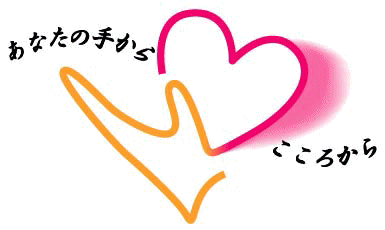 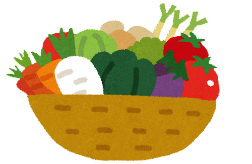 ～あったか広場やまがた～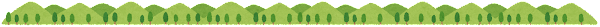 場所：山県市社会福祉協議会（東深瀬６９６－１）令和５年１１月１８日（土）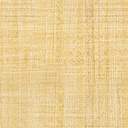 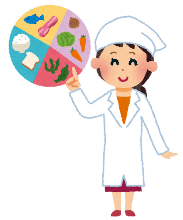 対象：山県市内の小学生、中学生、高校生定員：３０名程度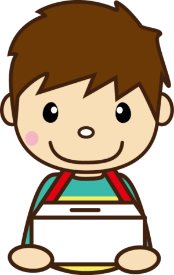 参加費○子ども無料○大人の方はお気持程度の利用料をお気持BOXに入れてください。あったか広場やまがた利用申込書【保護者者】【参加者】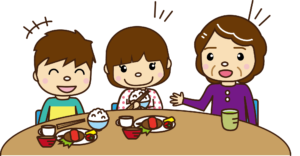 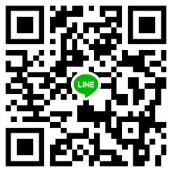 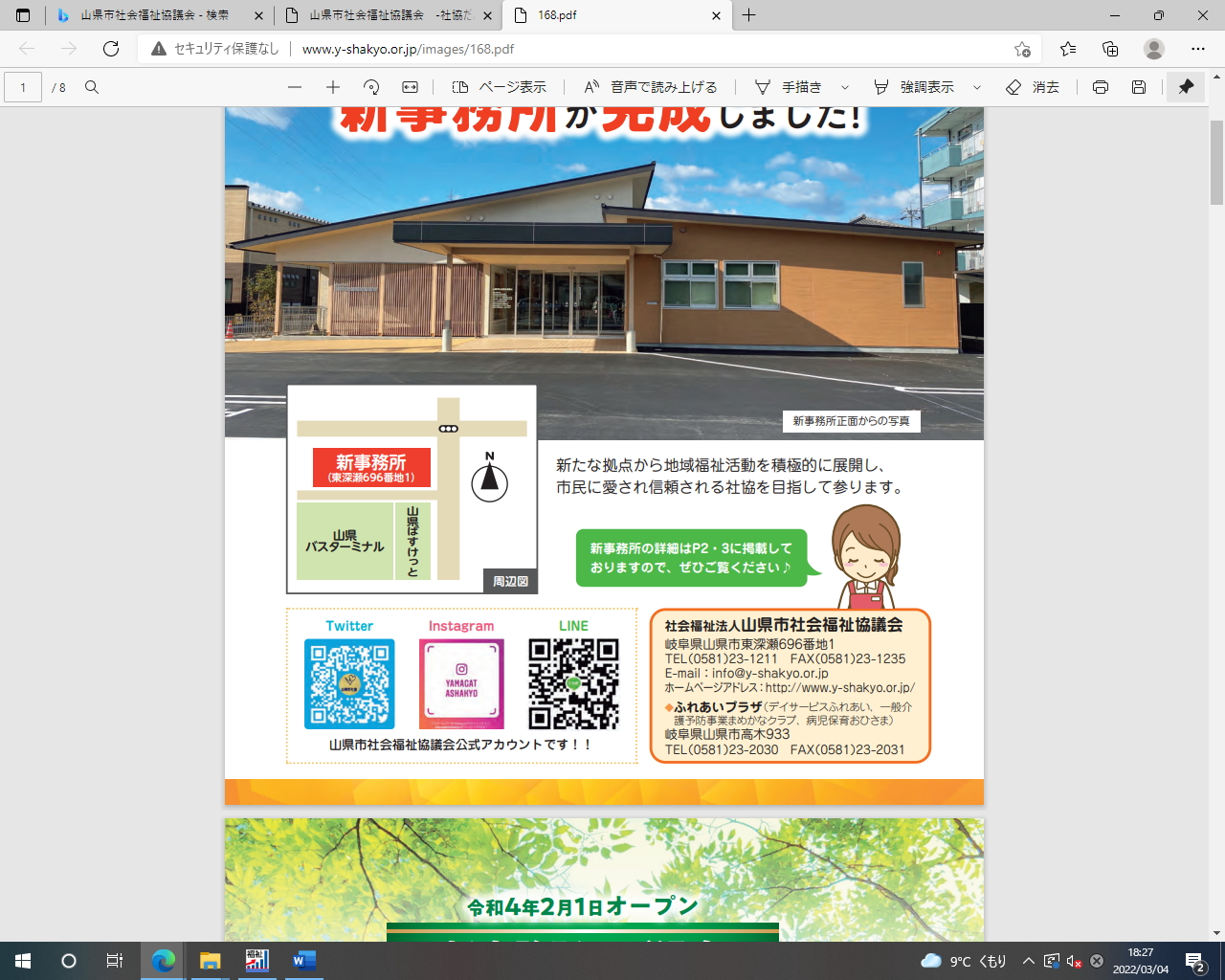 名前参加の有無住所緊急連絡先（携帯電話または職場）名前年齢小・中学校、高校名歳歳歳